Plan zajęć III roku studiów doktoranckich - kierunek historia 2020/2021   Wykłady  monograficzne:(do wyboru)Praktyki można zaliczyć 15 godz. w 1 lub w 2 semestrzeZapisy na wykład monograficzny i seminarium należy    zgłosić w sekretariacie studiów doktoranckichPlan zajęć IV roku studiów doktoranckich - kierunek historia 2020/2021Wykłady monograficzne:(do wyboru)Praktyki można zaliczyć 15 godz. w 1 lub w 2 semestrzeZapisy na wykład monograficzny i seminarium należy    zgłosić w sekretariacie studiów doktoranckichPrzedmiot/prowadzącyTerminForma zajęćI semestrII semestrECTSPrzedmiotobowiązkowyPrzedmiot dowyboruformazaliczeniaSeminarium doktoranckiewg ustaleń z Promotoremseminarium30384taknie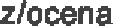 Wykład monograficzny do wyboru1 lub 2 semestrwykład3030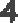 taktakz/ocenaPraktyki dydaktyczne7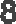 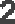 taktakzalŽródłoznawstwo i historiografia okresu nowożytnego  prof. dr hab. Jolanta M. Marszalskawtorek 16.45-18.15bud 23 sala 321 semestr zimowyWykład 30nietake/ocenaŻródłoznawstwo i   historiografia najnowszaprof. dr hab. Janusz Odziemkowskitermin wykładu zostanie podany w semestrze letnimw.m.30nietake/ocenaPrzedmiot/prowadzącyTerminForma zajęćI semestrII semestrECTSPrzedmiot obowiązkowyPrzedmiot do wyboruformazaliczenlaSeminarium doktoranckiewg ustaleń zPromotoremSem.3030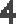 takniez/ocenaWykład monograficzny do wyboru1lub 2 semestrw.3030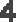 taktakz/ocenaPraktyki dydaktyczne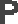 152taktakzalŽródloznawstwo i historiografia okresu nowożytnego  prof. dr hab. Jolanta M. Marszalskawtorek 16.45-18.15 bud 23 sala 321semestr zimowyw.m.30nietake/ocenaŻródłoznawstwo i   historiografia najnowszaprof. dr hab. Janusz Odziemkowskitermin wykładu zostanie podany w semestrze letnim     w.m.     30               nie          tak  e/ocena